    ҠАРАР                                                               ПОСТАНОВЛЕНИЕ           08 ноябрь   2017 й.                    № 19                          08 ноября   2017 г.«Предоставление мест захоронения (подзахоронения) на кладбищах сельского поселения  и содержание мест захоронения».

В соответствии с Федеральными законами от 06.10.2003 N 131-ФЗ "Об общих принципах организации местного самоуправления в Российской Федерации", от 27.07.2010 г. № 210-ФЗ «Об организации предоставления государственных и муниципальных услуг», Законом Республики Башкортостан от 25.12.1996 г. № 63-з «О погребении и похоронном деле в Республике Башкортостан» (в редакции закона РБ от 28.12.2009 г.) и в целях повышения качества предоставления и доступности муниципальной услуги «Предоставление мест захоронения (подзахоронения) на кладбищах сельского поселения»ПОСТАНОВЛЯЮ: 
1.Предоставление  услуги характеризуется следующими показателями: 
-прием обращений по предоставлению услуги «Предоставление мест захоронения (подзахоронения) на кладбищах сельского поселения» осуществляется ежедневно,  с 8.30 до 17.30 час.; 
-на территории сельского поселения расположены 3 сельских кладбища. - Кладбище с. Верхнеяушево  находится  примерно в 75 м от ориентира- с. Верхнеяушево по направлению на юг.                                                                                                                                  - Кладбище  д.Гоголевка  находится  примерно в 15 м  от ориентира –д.Гоголевка по направлению на север.  - Кладбище  д.Домрачевка  находится  примерно в 15 м  от ориентира –д.Домрачевка по направлению на север2. Предоставление места для захоронения (подзахоронения) осуществляется на бесплатной основе .3. Условия предоставления услуги: 
  Гражданин, взявший на себя обязанность осуществить погребение умершего, подает заявление в Администрацию сельского поселения Верхнеяушевский сельсовет по форме. 
К заявлению прилагаются следующие документы: 
1) копия документа, удостоверяющего личность заявителя (Заявитель должен при себе иметь подлинник такого документа для сверки); 
2) медицинское свидетельство о смерти или  свидетельство о смерти, выданное органами ЗАГС (копия и подлинник для сверки)  
Для предоставления места для родственного захоронения (подзахоронения) заявитель-лицо, принявшее на себя обязанность осуществить погребение умершего, при захоронении урны с прахом прилагает копию справки о кремации с приложением подлинника для сверки. 

4.  Административные процедуры выполнения муниципальной услуги 
4.1. специалист администрации сельского поселения Верхнеяушевский сельсовет принимает заявление и документы от Заявителя, регистрирует их в журнале регистрации заявлений граждан 
4.2. Решение о предоставлении места под семейное (родственное) захоронение принимается: 
-в случае если погребение должно быть осуществлено в настоящее время, решение о предоставлении места принимается в день обращения Заявителя (не позднее одного дня до дня погребения) 
4.3  Специалист готовит разрешение на захоронение в виде справки, которая выдается Заявителю на руки. 

                                                ПРАВИЛА
СОДЕРЖАНИЯ И ПОСЕЩЕНИЯ ОБЩЕСТВЕННЫХ КЛАДБИЩ1. К ведению организации, управляющей кладбищем, относятся:
а) содержание, эксплуатация, благоустройство, реконструкция, текущий и капитальный ремонт кладбища;
б) осуществление мероприятий по обеспечению охраны кладбища;
в) предоставление по решению уполномоченного органа местного самоуправления в сфере погребения и похоронного дела мест захоронения;
г) предоставление по решению уполномоченного органа местного самоуправления в сфере погребения и похоронного дела мест для создания семейных (родовых) захоронений и почетных захоронений;
д) осуществление иных функций, предусмотренных законодательством Российской Федерации.
2. Организация, управляющая кладбищем, обязана обеспечить на территории кладбища:
а) соблюдение санитарно-эпидемиологических правил и норм, а также гигиенических требований (далее - санитарные правила) к размещению, устройству и содержанию кладбищ, зданий и сооружений похоронного назначения, определенных СанПиН 2.1.1279-03. Руководитель организации, управляющей кладбищем, несет ответственность за соблюдение санитарных правил при эксплуатации кладбища;
б) организацию захоронений и установку надгробных сооружений в порядке, установленном уполномоченным органом местного самоуправления в сфере погребения и похоронного дела;
в) установку:
- вывески при входе с указанием наименования кладбища, его принадлежности (формы собственности) и режима работы;
- схемы кладбища и указателей расположения на территории кладбища зданий, сооружений, пункта выдачи инвентаря, схемы движения автотранспорта и т.п.;
г) размещение скамеек (стационарных и нестационарных) для посетителей, поливочного водопровода (или накопительных баков для воды), мусоросборников и урн для мусора;
д) содержание в исправном состоянии инженерного оборудования, землеройной техники, транспортных средств, инвентаря, дорог, площадок и ограды кладбища;
е) систематическую уборку территории кладбища и своевременный вывоз мусора, в том числе засохших цветов и венков;
ж) содержание в надлежащем состоянии расположенных на территории кладбища одиночных захоронений, а также захоронений и памятников на территории кладбища, почетных, братских (общих) захоронений в случаях, если погребение осуществлялось за счет средств федерального, областного, местного бюджетов, а также иных захоронений и памятников, находящихся под охраной государства;
з) предоставление гражданам напрокат инвентаря для ухода за местами захоронения (лопаты, грабли, ведра и т.д.);
и) предоставление услуг по уходу за местами захоронения, принятию на сохранность надмогильных сооружений (надгробий), оград;
к) нахождение в административном здании на территории кладбища надлежаще оформленной книги отзывов и предложений.
3. Организация, управляющая кладбищем, несет ответственность за самовольное (без оформления документов о регистрации смерти) захоронение на территории кладбища. Информация по факту самовольного захоронения направляется уполномоченным в сфере погребения и похоронного дела органом местного самоуправления в правоохранительные органы.
4. Кладбища открыты для посещений ежедневно с мая по сентябрь с 9 до 18 часов и с октября по апрель с 9 до 17 часов. Захоронения умерших производятся на кладбищах ежедневно с 10 до 17 часов.
5. На территории кладбища посетители должны соблюдать общественный порядок и тишину.
6. Посетители имеют право:
- выбирать варианты обустройства могил (памятники, оградки, другие сооружения) в соответствии с требованиями к оформлению участка захоронения, разработанными в соответствии с законодательными актами Российской Федерации организацией, управляющей кладбищем, и утвержденными уполномоченным органом в сфере погребения и похоронного дела администрации сельского поселения Верхнеяушевский сельсовет;
- посещать кладбище в часы его работы, указанные на вывеске при входе;
- пользоваться инвентарем, выдаваемым администрацией организации, управляющей кладбищем, по уходу за могилами;
- устанавливать надгробные сооружения, ограды на основании письменного заявления в уполномоченный орган в сфере погребения и похоронного дела администрации сельского поселения Верхнеяушевский сельсовет;
- заключать договор на выполнение работ по благоустройству и уходу за местами погребения;
- сажать цветы и кустарниковые растения на земельном участке, где расположено захоронение;
- сажать деревья только по периметру кладбища в соответствии с проектом его озеленения и по согласованию с администрацией организации, управляющей кладбищем;
- беспрепятственно проезжать на территорию кладбища в случаях установки (замены) надмогильных сооружений (памятники, стелы, ограды и т.п.);
- посетители - престарелые и инвалиды могут пользоваться легковым транспортом для проезда по территории кладбища.
7. Посетители кладбища обязаны:
- производить уборку своего участка;
- при обустройстве места погребения (оградка, памятник, другие сооружения) не выходить за границы отведенного участка;
- соблюдать установленный порядок захоронения;
- выносить мусор только в отведенные для этого места.
8. На территории кладбища запрещается:
а) устанавливать, переделывать и снимать памятники и другие надмогильные сооружения, мемориальные доски без письменного уведомления организации, управляющей кладбищем;
б) совершать вандальные действия и причинять порчу надмогильным сооружениям, мемориальным доскам, оборудованию кладбища, засорять территорию;
в) ломать зеленые насаждения, рвать цветы;
г) выгуливать собак, пасти домашних животных, ловить птиц;
д) разводить костры, добывать песок и глину, резать дерн;
е) ездить на велосипедах, мопедах, мотороллерах, мотоциклах, лыжах и санях;
ж) оставлять старые демонтированные надмогильные сооружения в не установленных для этого местах;
з) находиться на территории кладбища после его закрытия;
и) производить раскопку грунта, оставлять запасы строительных и других материалов;
к) заниматься предпринимательской деятельностью, не совместимой с их целевым назначением.       Глава  сельского  поселения                                      В.Р. Дашкин       Башҡортостан  РеспубликаһыФедоровка районымуниципаль районыныңҮрғе Яуыш ауыл советыауыл биләмәһе хакимиәтеЙәштәрурамы1 й., Үрғе Яуыш ауылы                           Федоровка  районы,Башкортостан Республика ы, 453280Тел46-43 e-mail:uprav-yushevo02@mail.ru    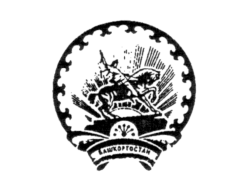 Администрация сельского поселения   Верхнеяушевский сельсоветмуниципального района Федоровский районРеспублики Башкортостанул Молодёжная1, с.Верхнеяушево,Федоровский район Республика Башкортостан,453280Тел46-43           e-mail:uprav-yushevo02@mail.ru